In our contemporary technological world, sophisticated hearing devices and cochlear implants transform the lives of many who previously suffered from serious hearing loss and its social consequences. Whatever degree of deafness is experienced, relief from such an affliction offers far more than physical healing. It brings insertion into the life of family and community and workplace. It opens up new horizons and unimagined possibilities. In first century Palestine, the chances of relief from hearing deficiency and associated speech impairment were minimal. Desperate people put their faith in folk healers who used their healing hands and drew upon their knowledge of the medicinal properties in certain herbs and other plants. It seems clear that Jesus was known as an effective healer and that he used some of the same methods as other healers of his time. Many of his contemporaries in that part of the world would have turned to Asclepius, the Greek god of healing, or his daughter Hygeia. Jesus turns, not to Asclepius or Hygeia, but to the God of Israel (“looking up to heaven…”) as the source of healing power. An excerpt by Sr. Veronica LawsonPLENARY COUNCIL PRAYERCome, Holy Spirit of Pentecost. Come, Holy Spirit of the great South Land.  O God, bless and unite all your people in Australia and guide us on the pilgrim way of the Plenary Council.  Give us the grace to see your face in one another and to recognise Jesus, our companion on the road. Give us the courage to tell our stories and to speak boldly of your truth.  Give us ears to listen humbly to each other and a discerning heart to hear what you are saying.  Lead your Church into a hope-filled future, that we may live the joy of the Gospel.  Through Jesus Christ our Lord, bread for the journey from age to age. Amen. Our Lady Help of Christians, pray for us.  Saint Mary MacKillop, pray for us. 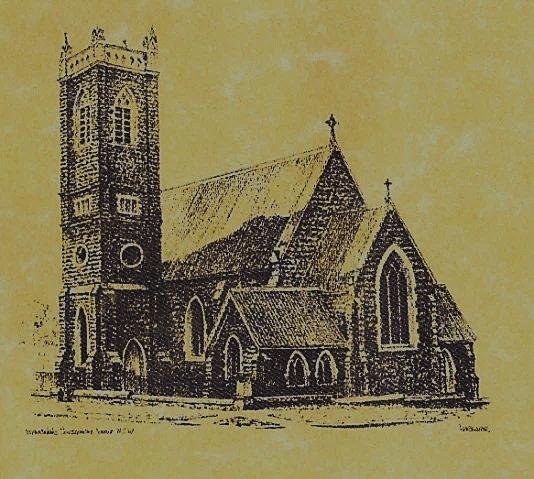 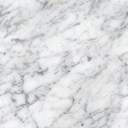 Feast DayWishing all ouFEASTS DAYS                                                                                   Feast Days                                                                                      13th Sept: Saint John Chrysostom 14th Sept: Exaltation of the Holy Cross 15th Sept: Our Lady of Sorrows                         COLLECTION AMOUNTS FOR AUGUST 2018     1st:  $2491.30     2nd:  $4373.90     D/D:  $1455.00              ~PARISH  NEWS~                                                                       	SATURDAY MORNING MASS will be in recess during the month of September.              FATHERS DAY APPEAL Collection for retired priests: please make your kind contribution at this weekends Masses in the envelope provided, all gifts are tax deductible.                     BAPTISMS we welcome into our community this weekend Olivia Jane McCormick daughter of Joseph and Ellen and Gus Thomas McDermott son of Simon and Lisa.  We Pray for all baptism families.	     					                                                SONGS OF PRAISE will be held at the Seven Day Adventist Church next  Sunday the 16th September at 7pm.  Supper will be served at conclusion of evening, could those attending please bring a plate to share.	                       			                                            MARION PROCESSION AND YOUTH PILGRIMAGE 2018 will be held on Sunday 14th October at St. Clement’s Retreat Galong, with the procession to the grotto starting at 2pm.  See flyer on notice board for more information.			                                                              PLENARY COUNCIL 2020: “Listen to what the Spirit is saying” Pope Francis has approved the Australian Bishop’s decision to hold a Plenary Council in Australia in 2020 and 2021.  It is a significant moment for the Church in Australia to make decisions about the future.  To prepare the agenda for the Council, all of the parishioners are invited to reflect on the question: “What do you think God is asking of us in Australia at this time?” Information about the Western Deanery Plenary Council is provbided on the table at the back of the Church.  		     SPECIAL THANKS  to our dedicated parishioner DAVID WILKS for servicing our vacuum cleaners.                                        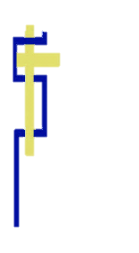 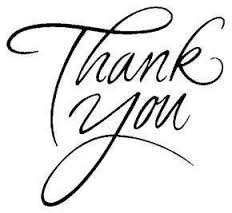 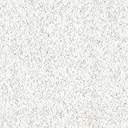                ~ GOSPEL REFLECTION ~T  THIS WEEK     Saturday & Sunday  8th & 9th September    T  THIS WEEK     Saturday & Sunday  8th & 9th September    T  THIS WEEK     Saturday & Sunday  8th & 9th September    T  THIS WEEK     Saturday & Sunday  8th & 9th September    MinistrySaturday Vigil 6pm              Sunday 10am              Sunday 10amAcolyte              Anita Mason                Sue Bulger                Sue BulgerReader           Kathy Shanahan             Pat Spannagle              Pat Spannagle  Commentator            Maureen Cook              Howard Young                 Howard Young     Children’s Liturgy                     ----------             Caitlin Larter             Caitlin LarterMusicians              Anna Quinn         Patricia & Monica                      Patricia & Monica             Altar ServersChurch Care________________________LINEN                 Maria Cobden------------------------------------------------------------------------------------------------------------------------NEXT WEEK    Saturday & Sunday  15th &  16th  September     NEXT WEEK    Saturday & Sunday  15th &  16th  September     NEXT WEEK    Saturday & Sunday  15th &  16th  September     NEXT WEEK    Saturday & Sunday  15th &  16th  September     MinistryVigil 6pmVigil 6pm10amAcolyte                 Tony Butler                 Tony Butler             Dave SheddenReader                    Liz Boxall                    Liz Boxall              Rodney LittleCommentator               Patricia Wilks               Patricia Wilks              Joanne LittleChildren’s Liturgy                     ----------                     ----------             Pat SpannagleMusicians         Patricia & Monica         Patricia & Monica              Anna QuinnAltar ServersChurch CareGroup 2:  Anna, Pat, Sophie & Fabiana Group 2:  Anna, Pat, Sophie & Fabiana Group 2:  Anna, Pat, Sophie & Fabiana 